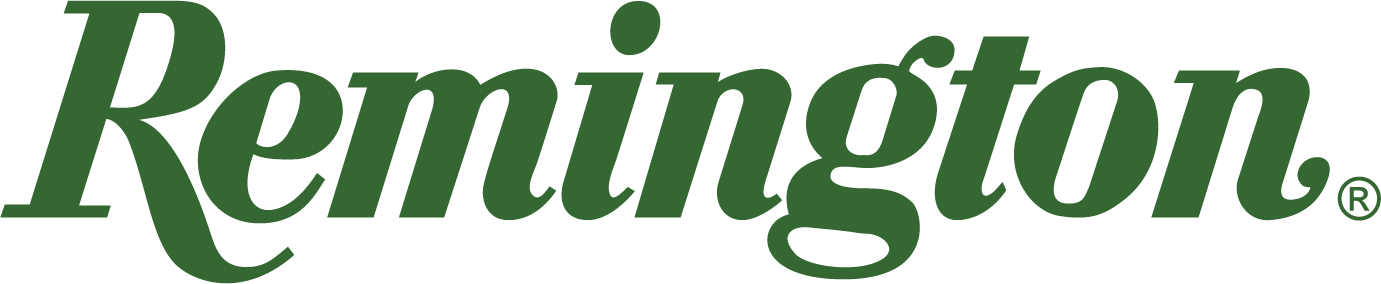 FOR IMMEDIATE RELEASE 		 		 Big Green’s Trap Team Wins BigLonoke, Arkansas – June 12, 2023 – Team Remington pro shooters Sandra Jo Jack and Zach Nannini recently notched big wins for Big Green at the both the Missouri State Shoot and the ATA’s US Open Tournament. At the Open, Jack earned Lady II Champion with Handicap HOA and HAA wins, capping stellar performances in the Doubles Championship and Handicap Championship Events. Zannini, for the second year and counting, finished as Champion in the Single’s Championship Event.Both shooters also took the podium at the Missouri State Shoot. Jack won key events including the Championship Singles, Doubles and Handicap runner up, Lady II HAA and HOA. Nannini won the Double Event plus took Open Championship HOA and HAA titles at the shoot, in front of a record-breaking crowd.Team Remington competes and wins with Remington Premier shotshells. Top quality,  consistency and accuracy come standard when trap, skeet or sporting competitors shoot the iconic Premier STS and Premier Nitro families of ammunition.Find Remington ammunition at dealers nationwide and online. For more information on Remington ammunition and accessories, visit www.remington.com.Press Release Contacts: Maggie Dazzio and Jonathan HarlingRemington Public RelationsE-mail: remingtonammopr@murrayroadagency.comAbout RemingtonFrom muskets to modern day, generations of hunters and shooters have trusted Remington ammunition and accessories. Loaded in Lonoke, Arkansas by American workers, our wide array of pioneering sporting and hunting ammunition promises to get the job done every time the trigger is pulled. At Remington, we’re here for everyone who loads a round of ammo into a handgun, rifle, or shotgun. Founded in 1816, Remington and America have fought and won wars, put food on millions of tables and brought countless generations together at the range and in the field. We are proud of every round that rolls off our factory line. A brand of outdoor sports and recreation company Vista Outdoor, Remington is bringing a renewed focus to ammunition, innovation, and quality – all while staying true to Remington’s legendary heritage and stature as an American icon.